Enquête sur l'élevage du faisan d’Edwards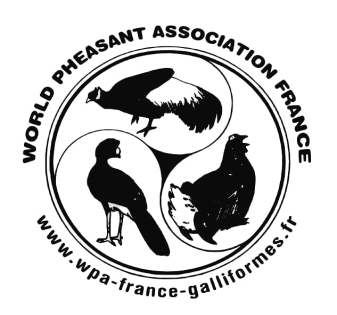 Merci pour votre participation à ce sondage soutenu par la WPA France. Cette enquête a été conçue pour étudier les succès de reproduction et le protocole d'élevage du faisan d'Edwards. Nous espérons que cette enquête sera utilisée pour informer sur les pratiques d'élevage afin d'améliorer le succès de la reproduction en captivité. Le projet se déroule dans le cadre d'une thèse réalisée à l’University Center Sparsholt. Toute participation restera anonyme. Vous pouvez également y répondre sur ce lien (anglophone) : https://docs.google.com/forms/d/e/1FAIpQLSc6NlNJkQmEVWV3R8AKXw42SlClzGMpfeI6AmjJewSFOO5--A/viewform1-Combien avez-vous de couples reproducteurs ?….................................................................................................................................................2-Depuis combien de temps détenez-vous cette espèce ?….................................................................................................................................................3-Chez vous, la saison de reproduction dure combien de temps (mois de début/ mois de fin) ?….................................................................................................................................................4-Combien d’œufs ont-ils été pondus lors de la dernière ponte ? …................................................................................................................................................5-Sur cette ponte, combien de petits ont été élevés ?….................................................................................................................................................6-Taille approximative de la volière (en mètres carrés) :….................................................................................................................................................7-Est-ce que votre volière comprend : (rayer la mention inutile)-une partie abritée ….....................................................................................................oui/non-une partie extérieure ..................................................................................................oui/non-une lampe chauffante …..............................................................................................oui/non-de la végétation dense (zone plantée) …....................................................................oui/non-un terrain ouvert (zone de pelouse) ….........................................................................oui/non-nichoirs ou sites de nidification ...................................................................................oui/non-perchoirs élevés...........................................................................................................oui/non8-A quel endroit de la volière vos oiseaux nichent-ils ?….................................................................................................................................................9-Donnez toutes les autres caractéristiques de votre volière que vous jugez importantes :.................................................................................................................................................................10-Fournissez-vous des nichoirs aux reproducteurs ? Et si oui, combien ?…..............................................................................................................................................................11-Quels matériaux les oiseaux utilisent-ils pour construire leur nid ?…..............................................................................................................................................................12-Si la volière est plantée, de quelles plantes s’agit-il ?…..............................................................................................................................................................13-Donnez un pourcentage de la surface plantée dans la volière :…..............................................................................................................................................................14-Y a-t-il d’autres espèces qui partagent la volière ? Si oui, Lesquelles ?…..............................................................................................................................................................15-Quelle est la nourriture proposée ?…..............................................................................................................................................................16-Comment distribuez-vous la nourriture ? …..............................................................................................................................................................17-A quelle fréquence distribuez-vous la nourriture ?-Tous les deux jours-Tous les jours-Deux fois par jour-Trois fois par jour ou plusSi vous avez d'autres commentaires à partager, veuillez laisser un message ci-dessous:Merci beaucoup d'avoir participé. Si les résultats vous intéressent, l'auteur peut être contacté à rhiannonhoy2019@gmail.com. Et la WPA France ne  manquera pas de les partager !https://www.wpa-france-galliformes.fr/actualite-du-groupe